作品作品名稱/設計者創作理念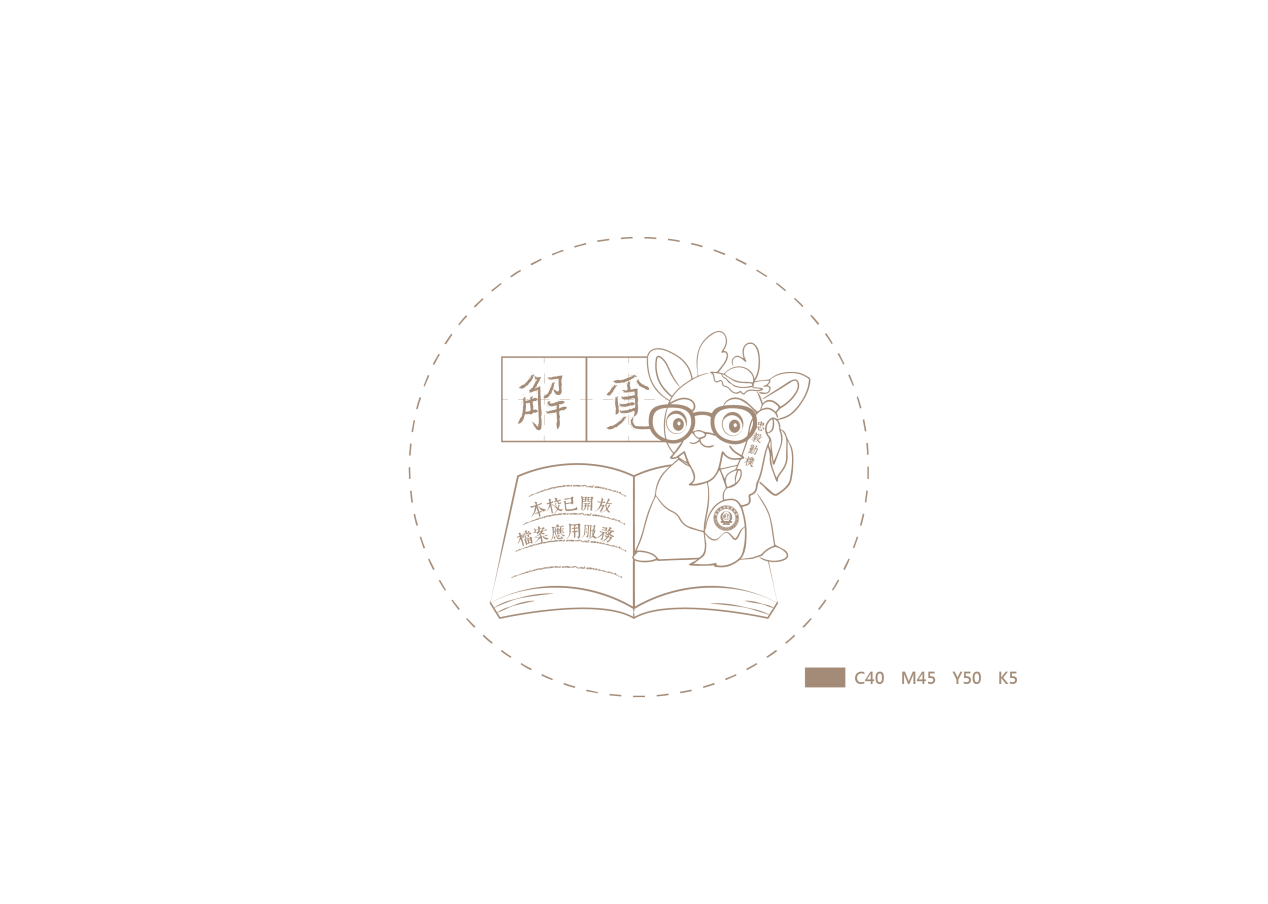 吸水杯墊數位內容科技學系三年級蔡文琪一、檔案的保存有助於歷史以及文化的傳承，儘管在現代可以透過數位化的方式來做紀錄，但紙本及書面的資料更能夠體現出歷史的溫度。二、這個作品主要是呈現本校的檔案吉祥物──「夫子紀鹿」手持毛筆、站在書本上認真紀錄的意象。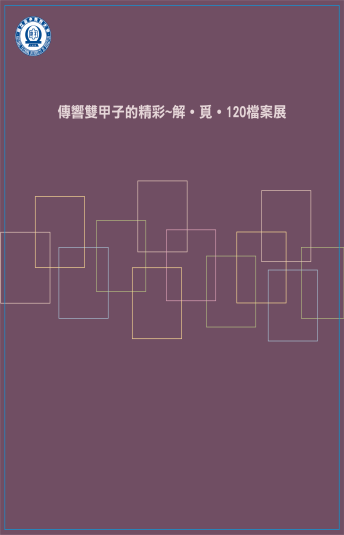 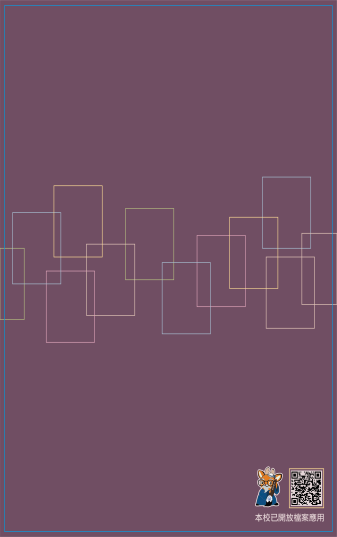 資料夾文化創意產業設計與營運學系三年級洪千惟說到檔案我會聯想到書本或是資料夾的方形，故製作資料夾並以方形為概念在視覺上運用反覆的方形，很多的顏色代表各種不同類型的檔案，此作品所要表達為「大量的、各種不同的檔案已開放應用」，希望大家能多多應用。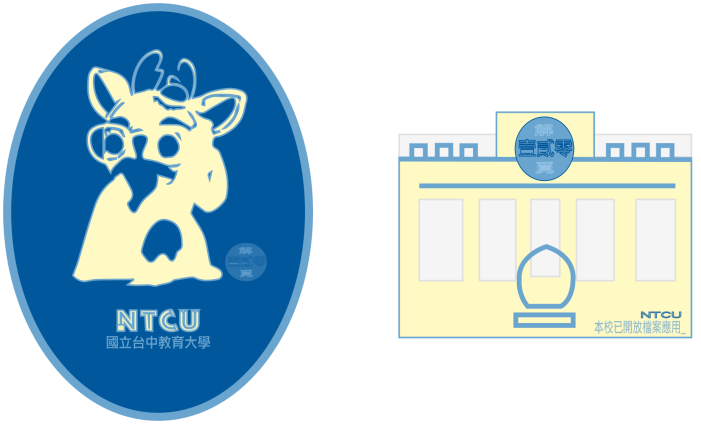 手機擦拭貼美術學系一年級林家妤作品運用的黃(暖色調)是校園建築常見色票，加上落日前灑在行政樓的陽光色彩亦如此。而藍色襯托出的柔和是為人師表的意象，也顯現其顏色價值-包容性 思考性。運用簡化後的吉祥物（1）和古典校園建築（2）兩款，以現代的Ｑ版夫子（1）相呼應建於民國十七年的建築記憶(2)，帶出之間120雙甲子的歲月。